On completion please send this form to the Registrar of Criminal Appeals.  If you are in custody you may pass the completed form to a prison officer.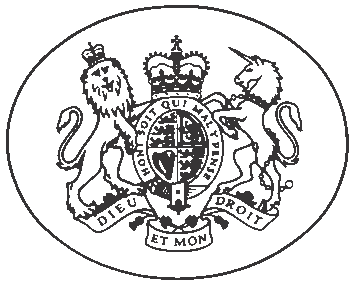 The Court of Appeal Criminal DivisionNOTICE and GROUNDS of OPPOSITION to an application for leave to appeal and appeal by the prosecutor or person with interest in propertys.31 Proceeds of Crime Act 2002FormPOCA 2Write in BLACK INK and use BLOCK CAPITALSCAO No.The RespondentGive full nameIf in custody give prison address where detainedSurnameThe RespondentGive full nameIf in custody give prison address where detainedForenamesThe RespondentGive full nameIf in custody give prison address where detainedPrison Index No. (if applicable)The RespondentGive full nameIf in custody give prison address where detainedAddressThe RespondentGive full nameIf in custody give prison address where detainedThe RespondentGive full nameIf in custody give prison address where detainedPostcodeDate of birthThe RespondentGive full nameIf in custody give prison address where detainedSolicitors details (if any)Confiscation HearingatCrown CourtConfiscation HearingName of judgeConfiscation HearingDates of hearingIndictment numberThe Respondent is applying for:(Please tick as appropriate):(Please tick as appropriate):(Please tick as appropriate):(Please tick as appropriate):The Respondent is applying for:a) an extension of time in which to give notice of opposition to appealThe Respondent is applying for:The Respondent is applying for:b) to oppose the application for leave to appealThe Respondent is applying for:The Respondent is applying for:c) a witness orderThe Respondent is applying for:The Respondent is applying for:d) leave to adduce evidencee) leave to be present on the hearing of the appeal* or any proceedings preliminary or incidental to it (*only necessary if respondent is in custody and where the appeal is on some ground involving a question of law alone)e) leave to be present on the hearing of the appeal* or any proceedings preliminary or incidental to it (*only necessary if respondent is in custody and where the appeal is on some ground involving a question of law alone)f) representation order if leave to appeal is granted to the appellant (Prosecution / Person with interest in property) (advice and assistance in completing this form is covered by any undischarged Crown Court representation order)f) representation order if leave to appeal is granted to the appellant (Prosecution / Person with interest in property) (advice and assistance in completing this form is covered by any undischarged Crown Court representation order)f) representation order if leave to appeal is granted to the appellant (Prosecution / Person with interest in property) (advice and assistance in completing this form is covered by any undischarged Crown Court representation order)Grounds of oppositionSummarise the arguments you intend to put to the Court of Appeal, specifying any authorities to be cited.Grounds of oppositionReasonsI am applying for an extension of time in which to give notice of opposition to appeal because:I am applying for an extension of time in which to give notice of opposition to appeal because:ReasonsPlease statei) the name of the witness(es) and give brief details of the evidence to be given, attaching a witness statement or affidavit; ii) the reason(s) why this evidence was not adduced at the hearing below;iii) whether you are seeking a witness order(s)I am applying for leave to adduce the following evidence:I am applying for leave to adduce the following evidence:Please statei) the name of the witness(es) and give brief details of the evidence to be given, attaching a witness statement or affidavit; ii) the reason(s) why this evidence was not adduced at the hearing below;iii) whether you are seeking a witness order(s)I am applying for leave to be present on the hearing of the appeal or any proceedings preliminary or incidental to it because:I am applying for leave to be present on the hearing of the appeal or any proceedings preliminary or incidental to it because:Date on which you received the Appellant’s Notice of AppealDate on which you received the Appellant’s Notice of AppealSignature and certificate of serviceI certify that on I certify that on I served the appellant with a copy of this notice and groundsI served the appellant with a copy of this notice and groundsSignature of respondentSignature of respondentSignature of respondentDateDateDateDetails of any person signing on behalf of the respondent:NameSolicitor / Counsel (delete as appropriate) Details of any person signing on behalf of the respondent:AddressDetails of any person signing on behalf of the respondent:Details of any person signing on behalf of the respondent:PostcodeDetails of any person signing on behalf of the respondent:Solicitors Ref.For Prison UseI handed the Appellants Notice and Grounds of Appeal to the defendant today I handed the Appellants Notice and Grounds of Appeal to the defendant today I handed the Appellants Notice and Grounds of Appeal to the defendant today SignedPrison OfficerThis completed form was handed to me by the defendant today.This completed form was handed to me by the defendant today.This completed form was handed to me by the defendant today.SignedPrison OfficerDateFor Criminal Appeal Office UseFor Criminal Appeal Office UseFor Criminal Appeal Office UseFor Criminal Appeal Office UseReceived (date)Acknowledged (date)